PRESS RELEASE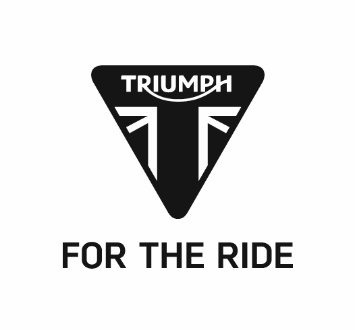 EXCITING NEW COLOUR SCHEMES 
FOR TRIUMPH’S 2019 LINE-UPTriumph is pleased to announce the new range of exciting, vibrant and contemporary colour schemes available across this season’s range of Bonneville Modern Classic, Tiger Adventure, and Speed and Street Triple Performance Roadster motorcycles. Modern Classics 
For our iconic Modern Classic line-up we are introducing new premium colour schemes across all models, including beautiful twin colour painted tank options and both classic and contemporary single colour choices in matt and gloss finishes.Bonneville T120 - Silver Ice 
 		     - Twin colour Storm Grey and Baja Orange Bonneville T100 - Cranberry Red Bonneville T100 Black - Matt Ironstone Bonneville Bobber - Korosi Red and Silver Ice (a new colour combination) Bonneville Bobber Black - Matt Ironstone Bonneville Speedmaster - Cobalt Blue AdventureFor Triumph’s Adventure line-up of Tiger motorcycles there are a selection of exciting new colour schemes including a brilliant Tiger 800 Baja Orange design with contrasting silver side panels available on both XCx and XCA models. This Baja Orange colour scheme is inspired by the Triumph’s desert racing heritage and history of Baja Mexico racing. The incredibly versatile Tiger Sport, gains two new contemporary colour and graphic schemes with Matt Silver Ice and Storm Grey.  
Tiger 800 ColoursTiger 800 - Baja Orange (Available on XCx and XCA models)Tiger 800 - Matt Khaki (now available on XCA model)Tiger 800 - Pure White (now available on XR and XC models)Tiger 800 - Matt Jet Black (Available on XRT model)Tiger 800 - Lucerne Blue (Available on XRT model)Tiger 1200 ColoursTiger 1200 - Lucerne Blue (Available on XRx and XRT models)Tiger 1200 - Pure White (now available on XR and XC models)Tiger 1200 - Matt Jet Black (Available on XRx and XRT models)Tiger 1200 - Storm Grey (Available on XCx and XC models)Tiger 1200 - Matt Khaki (now available on XCA model)Tiger Sport ColoursTiger Sport - Matt Silver IceTiger Sport - Storm GreyPerformance RoadstersIn our naked performance roadster line-up, the powerful, agile Speed Triple RS gains two new vibrant, contemporary schemes reflecting the bike’s aggressive personality. The Crystal White scheme features contrasting red and black decals and pinstriped wheels whilst the Matt Black colourway is enhanced by lime green detailing on bodywork and wheels. Speed Triple - Crystal White with red/black decals (Available on RS model)Speed Triple - Matt Black with yellow/grey decals (Available on RS model) Street Triple - Matt Storm Grey (Available on RS model)For a full view of all model year 2020 colour, trim and graphic updates across the Triumph range, please visit https://triumph-mediakits.com For further information contact Tom Robinson on Tom.Robinson@Triumph.co.uk  Notes to EditorsAbout TriumphThe Triumph Moto2™ 765cc race engine is a development of the class-leading Street Triple RS 765cc road motorcycle and producing more than 140ps and the same visceral soundtrack.
First established in 1902, Triumph Motorcycles celebrated 110 years of motorcycle manufacture in 2012. For more than two decades, Triumph Motorcycles has been based in Hinckley, Leicestershire, and has produced iconic bikes that perfectly blend authentic design, character, charisma and performance. Building around 65,000 bikes per year, Triumph is the largest British motorcycle manufacturer and has around 620 dealers across the world.This focus, innovation and engineering passion has today created a broad range of bikes suited to all motorcycle riders, including the iconic new Scrambler 1200, epic Speed Triple, the game changing all new Street Triple 765, the class defining Tiger 800, transcontinental Tiger 1200, iconic Triumph Bonneville family including the stunning Speed Twin, Bonneville Bobber, legendary Thruxton, accessible Street Twin, Street Scrambler and iconic Bonneville T120 and T100, plus an exciting and accessible A2 range of Triumph motorcyclesTriumph currently employs around 2,000 personnel worldwide and has subsidiary operations in the UK, North America, France, Germany, Spain, Italy, Japan, Sweden (Scandinavia), Benelux, Brazil, India and Thailand as well as a network of independent distributors. Triumph has manufacturing facilities in Hinckley, Leicestershire, and Thailand plus CKD facilities in Brazil and India.The Triumph Bonneville, famously named to celebrate Triumph’s 1956 land speed record on the Bonneville Salt Flats in Utah, USA, was the original British superbike and a race-winner straight out of the crate. Chosen by famous motorcyclists of the past for its legendary handling, style, and character. It’s that handling, character and style, married to modern rider-focused technology that makes the new Bonneville family THE authentic modern classic choice today.Triumph has a glorious racing history, competing in and winning races in almost every class and field of motorcycle sporting achievement. From winning the second ever Isle of Man TT in 1908, through to 1960s road and track domination in Europe and America, right up to contemporary racing achievements with the 675cc Triumph triple powered 2014 Daytona 200 win, the 2014 Isle of Man Supersports TT, 2014 and 2015 British Supersports titles and World SuperSport racing. And now with the new generation of 765cc triple engine powering the 2019 Moto2™ championship, Triumph’s racing legend continues.